University of Sri Jayewardenepura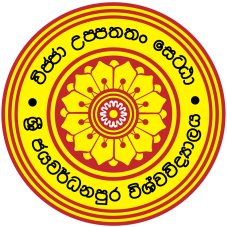 Faculty of Humanities and Social SciencesCertificate Course in English – Intake 12 (2019/2020)Applications are invited from suitably qualified individuals for Certificate Course in English (Intake-12) offered by the Department of English Language Teaching (DELT)  of  the Faculty of Humanities and Social Sciences, University of Sri Jayewardenepura. 	Lectures and practical sessions will be conducted on	Sundays from 8.00 am to 5.00 pm	Duration: 225 hours 	Course Fee: Rs.20,000/-( Full payment must  be paid at the time of the registration )                          Walk-in-interview :  07th & 08th  September 2019                         Time: 9.00a.m.-12.00 noon                         Venue: Faculty Board Room of the Faculty of Humanities and Social Sciences                          Commencement of the Course: 29th September 2019 Further information:Course CoordinatorDepartment of English Language Teaching (DELT)Faculty of Humanities and Social SciencesUniversity of Sri JayewardenepuraGangodawila,Nugegoda,Sri Lanka.Contact: 011 2802499RegistrarUniversity of Sri JayewardenepuraGangodawila,Nugegoda,	Eligibility:Pass G.C.E. (O/L) with English as a subject or any other professional or academic qualification acceptable to the university The following documents should be brought for the interview.Duly filled application form (could be downloaded from (http://fhss.sjp.ac.lk/) OR obtained from the DELT, Faculty of Humanities and Social Sciences.)Deposit Slip for application fee of Rs.300/=.  paid to the Account No. 013010001306  at any branch of the People’s Bank . Relevant certificatesTwo passport size colour  photographsTwo stamped self-addressed  envelopes (Rs.35/= each)